WHAT HAS CHANGED AND WHY?What have been the most important events in your life and in what order did they happen? What changes can you remember in:your home;in schoola nearby street;your town/village?Do you know of other changes that have happened before you were born in:your home;in school;a nearby street;your town/village?Compared with your grandparent’s time, can you find some changes to the way things:sound;taste;smell;feel.How do you know if something has changed?Can you think of some changes that have been good changes and some which have been bad? You could use your answers to questions 2,3 and 4 to help you. From what you know already what changes do you think will happen in the future in your home, school, street and town?Here is a picture of a street recently and around 100 years ago:how do you know which is the old one and which the most recent?what have been the most important changes that have happened?are there some things that have stayed the same?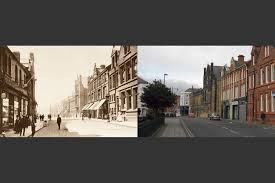 HA Resource Hub Submission FormHA Resource Hub Submission FormHA Resource Hub Submission FormHA Resource Hub Submission FormResource Title: Change, Similarity and DifferenceResource Title: Change, Similarity and DifferenceResource Title: Change, Similarity and DifferenceAge Range: Key Stage 1Author name and email contact:Tim Lomastlomas@outlook.comResource Details: (e.g. how many documents does it consist of? In which order?) A series of activities/questions with one pictorial sourceResource Details: (e.g. how many documents does it consist of? In which order?) A series of activities/questions with one pictorial sourceResource Details: (e.g. how many documents does it consist of? In which order?) A series of activities/questions with one pictorial sourceNecessary prior learning to complete this:None necessary.Necessary prior learning to complete this:None necessary.What does it lead to next? Further opportunities to compare across time such as sequencing objects, looking a wider range of differences between now and then.What does it lead to next? Further opportunities to compare across time such as sequencing objects, looking a wider range of differences between now and then.Explanation: How should this resource be used? An opportunity through a series of questions to think about changes in the pupils’ lives and those around them, to highlight changes, discuss them including aspects such as progress.   It also provides an opportunity to examine changes in their immediate vicinity such as family and locality.Explanation: How should this resource be used? An opportunity through a series of questions to think about changes in the pupils’ lives and those around them, to highlight changes, discuss them including aspects such as progress.   It also provides an opportunity to examine changes in their immediate vicinity such as family and locality.Explanation: How should this resource be used? An opportunity through a series of questions to think about changes in the pupils’ lives and those around them, to highlight changes, discuss them including aspects such as progress.   It also provides an opportunity to examine changes in their immediate vicinity such as family and locality.Explanation: How should this resource be used? An opportunity through a series of questions to think about changes in the pupils’ lives and those around them, to highlight changes, discuss them including aspects such as progress.   It also provides an opportunity to examine changes in their immediate vicinity such as family and locality.